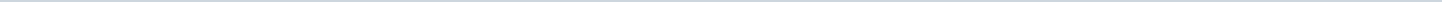 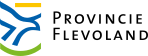 Provincie FlevolandAangemaakt op:Provincie Flevoland29-03-2024 03:15Ingekomen stukken32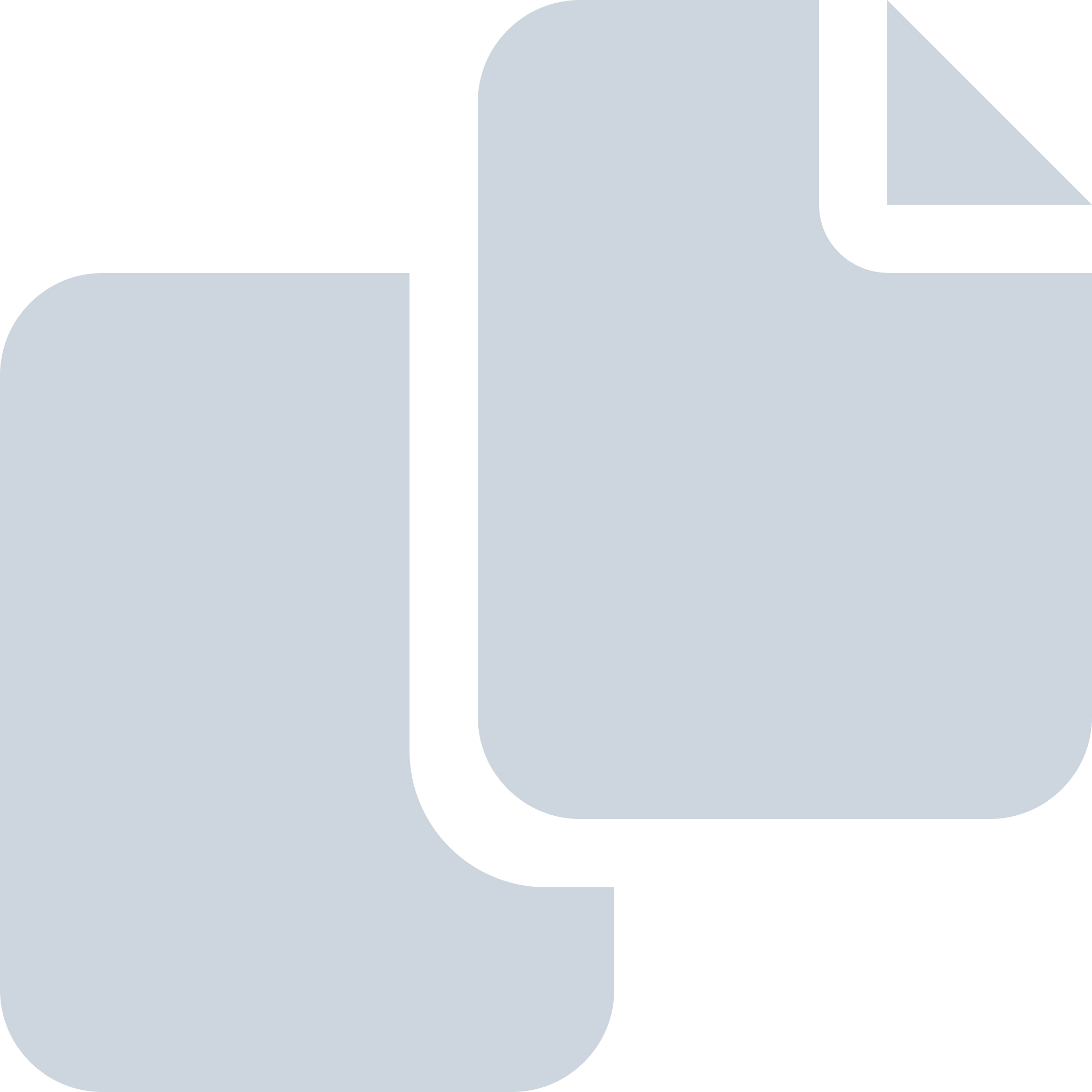 Periode: december 2013#Naam van documentPub. datumInfo1.Persbericht gemeente Lelystad College gaat werken aan nieuw plan voor Flevokust dd 18 december 201319-12-2013PDF,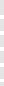 141,97 KB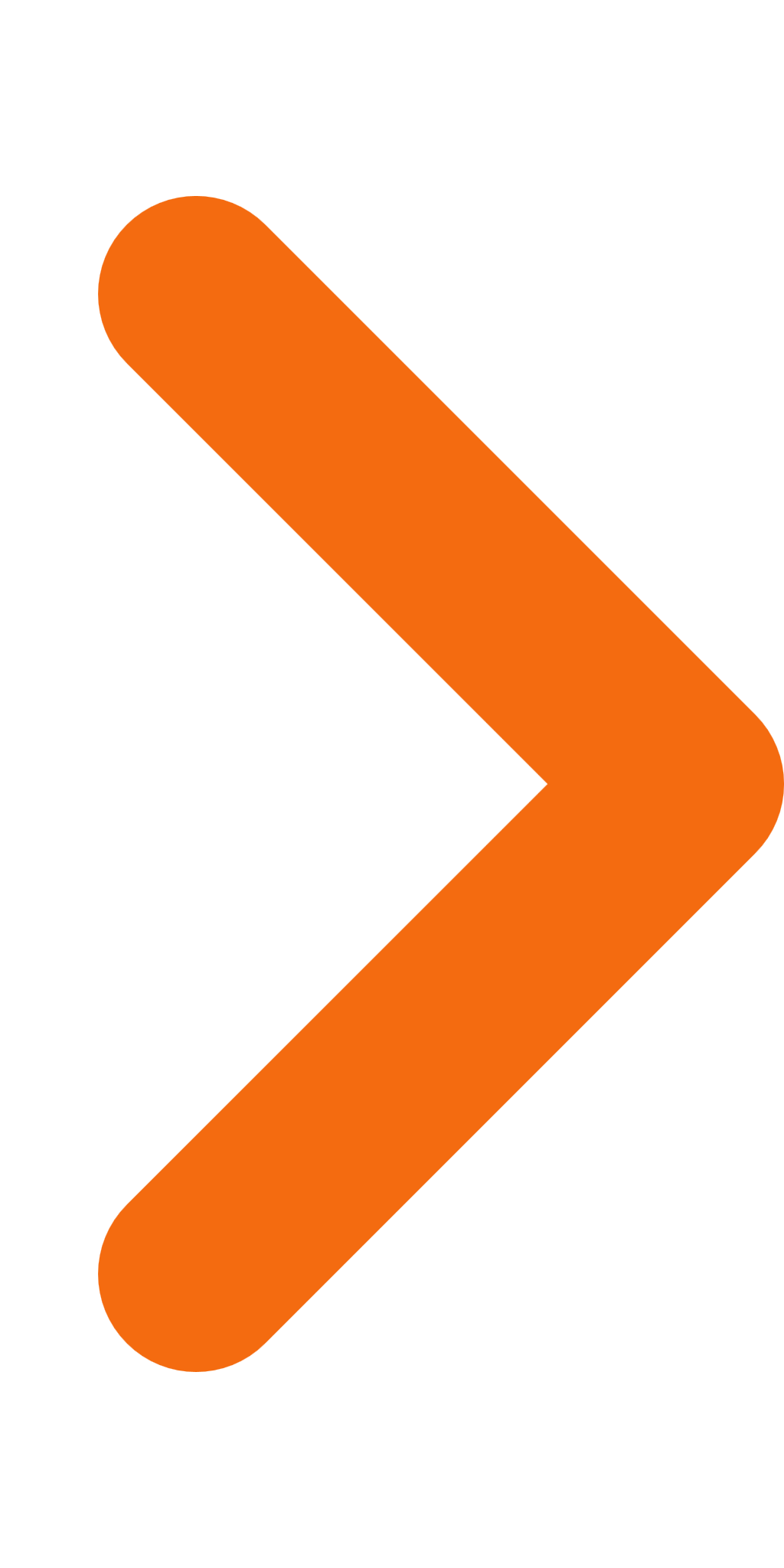 2.E-mail burger zonder NAW-gegevens inzake Flevokust dd 16 december 201319-12-2013PDF,28,25 KB3.Persbericht inzake Flevokust van Theo Pouw Groep-Containerterminal dd 16 december 201319-12-2013PDF,27,04 KB4.Jaarbericht 2013 van Eerste Kamer der Staten-Generaal19-12-2013PDF,3,10 MB5.Mededeling omzetting beleidsregel naar nadere regel toetsing structurele subsidies19-12-2013PDF,146,23 KB6.Mededeling over ISV-OW betrokkenheid provincie bij initiatieven in het gebied19-12-2013PDF,503,51 KB7.Mededeling over ZZL-Stand van zaken uitvoering ZZL-programma De parel van Flevoland19-12-2013PDF,420,63 KB8.Mededeling inzake Bevoegdheden Oostvaardersplassen en natuurbeleid19-12-2013PDF,102,52 KB9.Mededeling Evaluatie TMI-regeling 2007-201319-12-2013PDF,802,20 KB10.Mededeling over de voortgang Interreg IV-C projecten SMART EUROPE19-12-2013PDF,6,39 MB11.Mededeling DE-on  naar aanleiding van opinieronde 27-11-201312-12-2013PDF,1,24 MB12.Mededeling toezegging informatie Markermeer-IJmeer12-12-2013PDF,27,34 KB13.Mededeling aan leden PS ter voorbereiding op panoramaronde Flevokust 18 december 201312-12-2013PDF,1,43 MB14.Bericht klokkenluider via Bezorgde Burgers zonder NAW-gegevens inzake Flevokustdossier incl foto dd 9 dec 201312-12-2013PDF,204,83 KB15.Persbericht De Stek zonder NAW-gegevens dd 6 dec 2013 inzake Flevokustdossier12-12-2013PDF,83,13 KB16.Blogtekst Flevokust voor Inwoners zonder NAW-gegevens 7e tranche CHW ivm Flevokustdossier dd 6 dec 201312-12-2013PDF,45,31 KB17.Mededeling PS -concept Overeenkomst van geldlening Flevokust12-12-2013PDF,781,05 KB18.Mededeling Eerste zeef projectideeën Nieuwe Natuur in Flevoland12-12-2013PDF,28,19 KB19.Mededeling GS motie zonatlas 18-12-20112-12-2013PDF,346,06 KB20.Mededeling toezegging redeneerlijn havenontwikkelingen Flevoland12-12-2013PDF,5,14 MB21.Mededeling PS-Informeren over uitvoering motie beëindiging afschot katten12-12-2013PDF,20,66 KB22.Mededeling Passage DrontenN307 nav infobijeenkomst 04-11-201312-12-2013PDF,1,75 MB23.Mededeling toepassing Spelregels EHS herbegrenzing Scoutinglandgoed12-12-2013PDF,243,76 KB24.Mededeling PS IFA afhandeling motie RRK12-12-2013PDF,3,27 MB25.Advies BKL VNO-NCW en LTO Noord -Flevokust dd 3 december 201305-12-2013PDF,61,20 KB26.Circulaire Bezoldiging cvdKs onkosten-vergoeding leden GS PS en Commissieleden05-12-2013PDF,3,30 MB27.Mededeling functieverbreding Zuiderzee op Zuid05-12-2013PDF,597,76 KB28.Mededeling intrekken beleidsregel reserves en voorzien. gesubsidieerde instellingen05-12-2013PDF,143,92 KB29.Mededeling mandaat begrotingswijziging Nieuwe Natuur05-12-2013PDF,666,15 KB30.Mededeling BO-MIRT05-12-2013PDF,173,05 KB31.Mededeling reactie op motie 56 A2705-12-2013PDF,26,38 KB32.Mededeling OV concessie IJsselmond maatregelen rond Kamperlijn05-12-2013PDF,65,39 KB